Szczęść Boże Szanowni rodzice. W tym roku nasze przygotowania do świąt przebiegają zupełnie inaczej. Pomimo to, zachęcam, na ile Państwo możecie, do przeczytania poniższego tekstu swoim pociechom. Starałam się jak najlepiej wyjaśnić dzieciom znaczenie Niedzieli Palmowej. Jeżeli mają Państwo trudności
z wydrukiem kolorowanek, a w domu dzieci nie mają książek, zachęcam do samodzielnego wykonania przez dzieci rysunku a po dzisiejszej lekcji np. palmy wielkanocnej. Serdecznie pozdrawiam.Kochane dzieci,
zapraszam Was do zapoznania się z kolejnym tematem.Dziś będzie o Niedzieli Palmowej.Dobry król jest sprawiedliwy i troszczy się o swoich poddanych. Kiedy przychodzą do niego, zawsze im pomaga, cieszy się, gdy są oni dla siebie dobrzy i postępują szlachetnie.Takim dobrym i sprawiedliwym królem jest Jezus. Kiedy żył na ziemi, przychodzili do Niego ludzie z różnymi prośbami i nigdy nie odchodzili smutni. On zawsze im pomagał: uzdrawiał chorych, przywracał wzrok niewidomym, rozmnażał chleb dla głodnych, błogosławił dzieci. Wszyscy bardzo się cieszyli, gdy spotykali Jezusa.Kiedy ludzie widzieli Jezusa, wielu z nich wołało: Hosanna, to znaczy uwielbiajmy Jezusa. W ten sposób zebrani ludzie wyrażali swoją radość ze spotkania z Jezusem, którego chcieli nazwać Królem.Posłuchajmy, jak witano Jezusa:Jezus i jego uczniowie byli w drodze do dużego miasta – Jerozolimy. Gdy już byli blisko, Jezus powiedział:– Tam, w dole, jest wioska. Idźcie, znajdźcie osła i przyprowadźcie go tutaj. Właścicielowi powiedzcie, że teraz osła potrzebuje Jezus, a oddacie go później. Uczniowie zrobili tak, jak polecił im Jezus. Przyprowadzili osła, przykryli jego grzbiet swoimi płaszczami i pomogli wsiąść na niego Jezusowi. Mimo że zwierzęcia jeszcze nigdy nikt nie dosiadał, było spokojne. Wiele osób czekało na Jezusa w Jerozolimie. Radosny tłum witał Go, wymachując ściętymi gałązkami palm. Ludzie rzucali je na drogę, aby przywitać Jezusa jak króla. Wszyscy cieszyli się i wiwatowali, głośno wołając:– Hosanna! Przybywa Król obiecany przez Boga!– Niech żyje nasz Król! Niech Bóg błogosławi Jezusa, który przychodzi w Jego imię! Chwała Bogu!Wszyscy ludzie w Jerozolimie cieszyli się, że przybył do nich Jezus – Król, dlatego słali na ziemię gałęzie palm i machali nimi. My również cieszymy się, że przychodzi do nas dobry Jezus jako Król.Na tę pamiątkę niedzielę wjazdu Jezusa do Jerozolimy nazywamy Niedzielą Palmową. Przychodzimy wtedy do kościoła z gałązkami palmowymi lub wierzbowymi ustrojonymi kolorowymi ozdobami i kwiatami. Po poświęceniu „palm” przez księdza, czyli pokropieniu wodą świeconą, wszyscy, trzymając je
w rękach, uczestniczą w procesji na pamiątkę uroczystego wjazdu Jezusa
do Jerozolimy. Po powrocie do domów powinniśmy umieścić „palmę”
w widocznym miejscu, tak aby cały rok przypominała nam o naszej radości
i miłości do Jezusa – naszego Króla.Pomimo tego, że w tym roku nie możemy uczestniczyć we Mszy Św.
w Niedzielę Palmową zachęcam Was do zrobienia palmy lub jej narysowania.
Dla Was również kolorowanka o Jezusie wjeżdżającym do Jerozolimy.Pod linkiem na stronie 74 kolorowanka, którą zamieściłam również poniżej.https://www.jednosc.com.pl/strefakatechety/images/zdalne-lekcje-religii/przedszkole/tem_30_56_Podrecznik_szesciolatki_Kocham_dobrego_Boga.pdfA pod tym dla chętnych piosenka:https://www.youtube.com/watch?v=ZqlWEWkKM3A&t=31sDobrego dniaSzczęść Boże Monika Wojewódka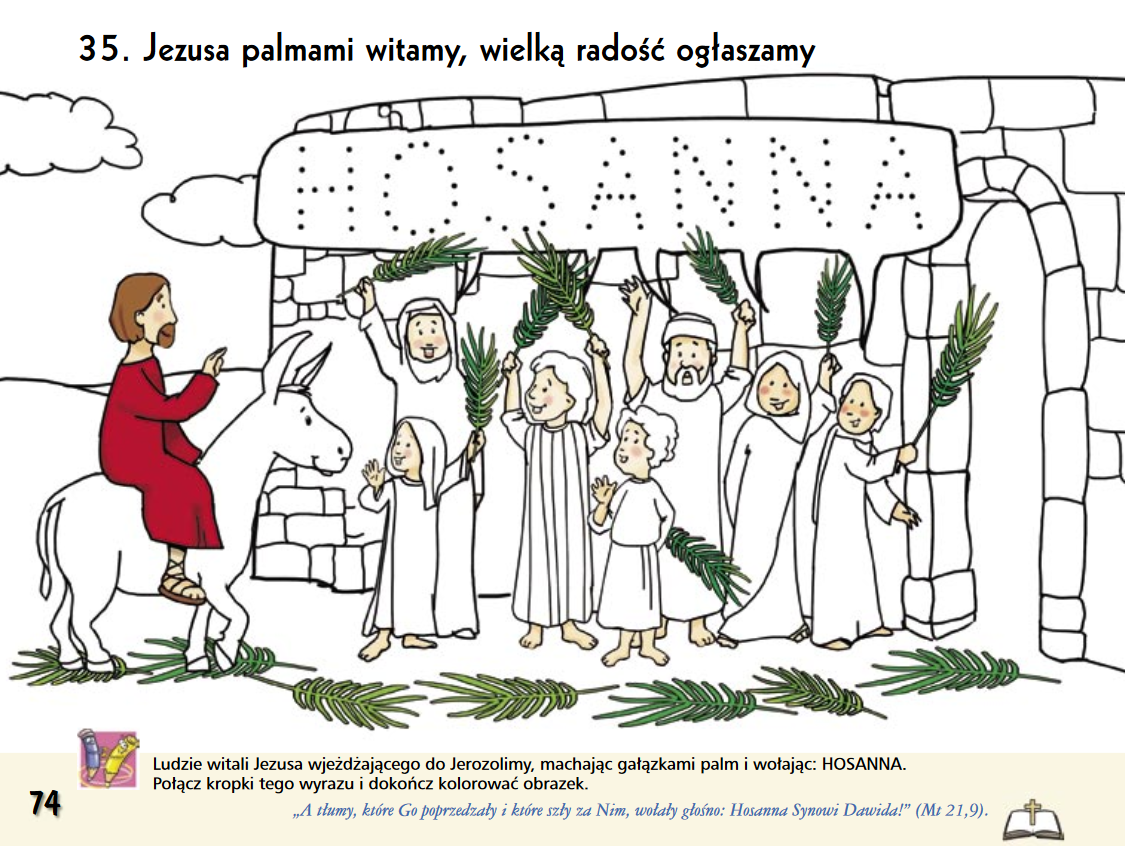 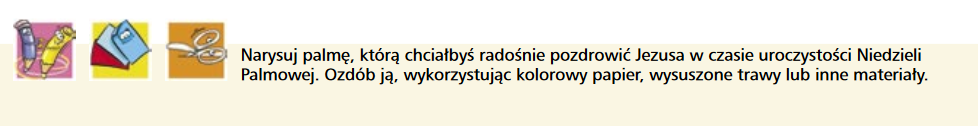 